CURRICULUM   VITAEPERSONAL DATA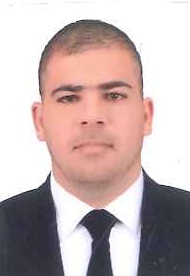 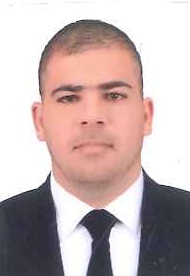  First name:               Muhammed Abduljaleel IbrahimDate of birth:	23.11.1988  Place of birth:	Ninevah-Iraq  Nationality:              Iraqi CitizenSex:	                  	Male Marital Status:	Married   Health:		Excellent Home address:	Mosul, Iraq /AL samaahMobile No.	: 00964-7512169461  00964-7518442159E-mail	     mohammedabd126@yahoo.com,             muhammed.ibrahim@uoninevah.edu.iqCurrent Occupation:Assistant lecturer at the University of Ninevah, College of Electronics Engineering, system and control engineering department since 20017 up till now.Published Researches: Lecturing Experience:Digital Electronics (2017/2016) – 3th ClassAC Machines second year (2017/2018) Mathematics first year (2017/2018)Electrical circuits  first year (2018/2019)DC machines second year (2019/2020)B.Sc. thesis which was supervised by: - Turbine Speed Control Using Genetic Algorithm Based On PID Controller 2017/2018  Other experience:	 Knowledge of computer programming, use of software like  MS-DOS, Windows, Word, Excel, Power Point, MATLAB. Courses:		 - English language course at the College of Language,  - Computer courses    MS-DOS, Windows, Word, Excel, Power Point, MATLAB. Personal interests:	 Reading, writing , Photography  and SportLanguages:		 Mother Tongue: Arabic Fluent:		 English, written and spoken Education:2011B.Sc., degree in Electrical Engineering from the .                                     Baghdad-Iraq.I was the valedictorian student out of my classmates ranking  (1) out of  55 students with average amounted to 86.949%.2013M.Sc., degree in Electrical Engineering from the University of Mosul. Mosul- Iraq.The title of my thesis was the following:" Speed Control of Single Phase Induction Motor Based on Genetic algorithm - Bacterial foraging Technique"2013"Hybrid Genetic algorithm/Bacterial Foraging techniques based single phase induction motor speed control." has been accepted and published in 2nd   Scientific Engineering Conference, Vol -2-, 19th - 21th  Nov. 2013, (page 84 to 95).2018"Comparison of PID, GA and Fuzzy Logic Controllers for Cruise Control System" International Journal of Computing and Digital Systems 7.05 (2018): 311-319.2019Ibrahim, Muhammed A., Ausama Kh Mahmood, and Nashwan Saleh Sultan. "Optimal PID controller of a brushless DC motor using genetic algorithm." Int J Pow Elec & Dri Syst ISSN 2088.8694 (2019): 8694.